Objednávka.Dobrý den,objednávám proužky do glukometru Wellion  Calla  XXX ks dle platného ceníku s dodáním do Lékárny ÚPMD. Objednávku posílám v příloze. Prosím o potvrzení objednávky. Děkuji a jsem s pozdravem.Margita KlusákováLékárna ÚPMDÚstav pro péči o matku a dítěPodolské nábř. 157147 00 Praha 4Cena bez DPH: 55749,60 KčDoručeno 30/1/2024 společností Elekta s.r.o.út 30. 1. 8:49 (před 1 dnem)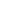 